INSTITUTO ESTATAL DE EDUCACIÓN PÚBLICA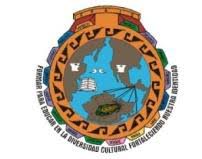 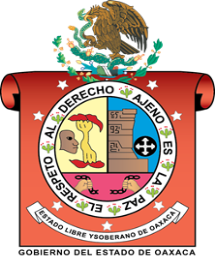 DEL ESTADO DE OAXACA ESCUELA NORMAL BILINGUE INTERCULTURAL DE OAXACACLAVE: 20DNL0001RLICENCIATURA EN EDUCACIÓN PRIMARIA INTERCULTURAL BILINGÜEASESORA: CRISTINA LORENZO HERNANDEZPROCESO DE ALFABETIZACION INICIALMETODO GLOBAL LENGUA ZAPOTECAESTUDIANTE:ROSA LINDA LOPEZ GOMEZGRUPO: 202 PRIMARIATERCER SEMESTRESIERRA JUAREZSAN JERONIMO TLACOCHAHUAYA, TLACOLULA OAXACA A 3DE ENERO DEL 2021“TE ZIEDIEKE  KA BIN GLABAKABI, LHEN KSOAJKABI, TZANIAZI RHOPA TE”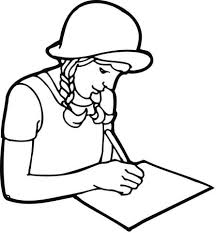 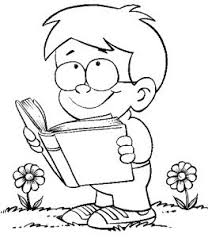 BLHABA, LHEN BZOAJ, TE ZIEDIELHOKATI KZLHOERHA DIDZA XIDZA LHEN KA BINDO RHALHA SNISIERHA LHOBATA SENRHA “B”Dzania to bgini  rxoaba yago rhoa niza,Kati bedzelhegeseba troa rhoa yeta, nha rhebegeseba,Nha kati chigoka tan rxoaba yago, nha berhoajba rhoa nizaTe yajxiba kieba troa rhoa yeta, nha kati chigoka tachhdza Nha belha to beko, nha bgini bezaba gazebanha.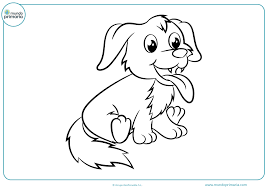 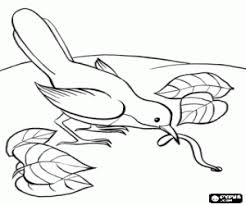 Bgini rdzebiba  bekoGIORHA NONHAKA KSNISIERHA DIDZA TE ZIEDIEKE KA BINDO LHEN “B” KATI RIEN, LHEN RZOARHA	Bgini rdzebiba  bekoBgini, bekoB, ba, be,bi, boGIORHA CHENCHI RHAJNIEKEBI SNHEKABI “B”, NHA YEKARHABI YELHABI KA LHESE	Bgini rdzebiba  bekoBgini, bekoB,beB, ba, be,bi, boYEKARHABI GLHABAKABI, TE TROAWEAJ SIEDIEKEBIDzania to     rxoaba yago rhoa niza,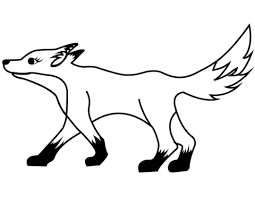  Kati blegeseba to            te bkachiba lhoba, nha beabha bezabanha kati chigoka tan rxoaba yago, nha berhoajba rhoa niza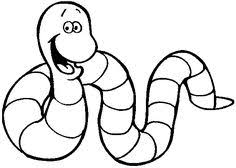 te yajxiba kieba to               nha kati chigoka tachhdza. Nha belha to                nha bgini bezaba gazebanha, te bezaba.BZOAJ TAN RKIN, TE SNECHHIA LHO KA BEA GIXI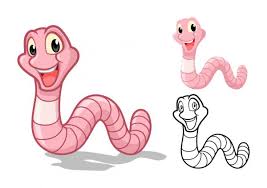 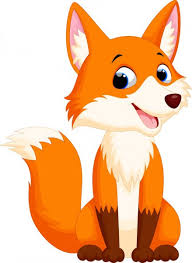       __za  	                                     __lagonha  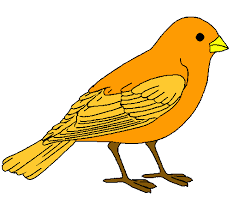 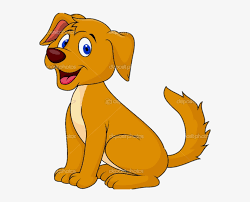 	__ko                                       __gini  BEGILHAJ KA BEA GIXI TE BZOAJ LHOKABA RANHE, TE RHALHA ZOLHO LHEN “BE”BZOAJ LHOKA BEA GIXI NHA NEZLHOKATI KZLHOERHA DIDZA XIDZA LHEN KA BINDO RHALHA SNISIERHA LHOBATA SENRHA “D”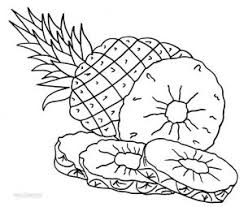 Dua rhago rhoarhaDa,de,di,doGIORHA NONHAKA KSNISIERHA DIDZA TE ZIEDIEKE KA BINDO LHEN “D” KATI RIEN, LHEN RZOARHA	Doa rhago rhoarhaDoa	Da,de,di,doGIORHA CHENCHI RHAJNIEKEBI SNHEKABI “D”, NHA YEKARHABI YELHABI  KA LHESE	Doa rhago rhoarhaDoa	DoDa,de,di,doYEKARHABI GLHABAKABI, TE TROAWEAJ SIEDIEKEBI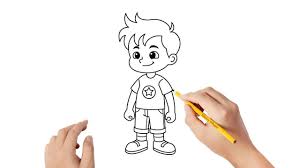 Tzanhia to       giajbi lhogixi lhen xozibi te blebi              tebchibibi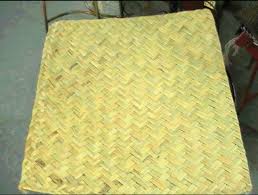 nha yajshibi  te bochhabi tan bdelhebi, Nha kati bechhin xozibi nha kchochhe te gdagoke,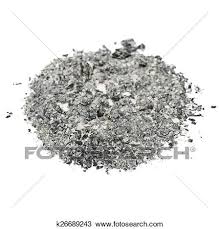 Nha gshike             te bgodzekenhe lhen xe,na beyasakeke tatolha nha kati rhealje rhajyoke kati chi nhakaka, tesdolhe shinke nazike yelha nhaban.BZOAJ TAN RKIN, TE SNECHHIA TAN DAKA NHA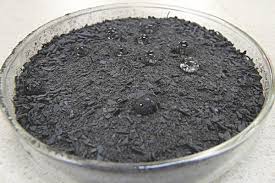 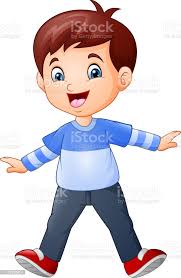          bin__  	__e  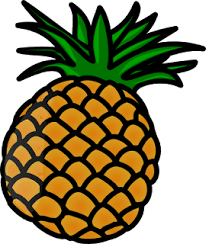     __a                	__aBEGILHAJ LHAWEKE TE BEYONTOZI	                   	           da                                 doa	                              bindo                              deBEGILHAJ KA  TA NOAKA  “DE” TE BECHOGO, NHA KZOATELHO LHAWEKEKSEIJKABI TA NHOA LHEN “D”, LHEN TA GOLHAJTinagolha rnhe ke lo yechhi dia chopa yago.Tagdape rholoa lho yoo kia.Da rhenhedia xnhagolha kati rheyobenhe.Rdanguesda gawa doa.Nasidagasi de lhalea.Nedia dza lho gixi.Chida benhe rgodake xobi lho.Rho rdanherha gatarha lho da.Bindo nha rhagxibi nizaKATI KZLHOERHA DIDZA XIDZA LHEN KA BINDO RHALHA SNISIERHA LHOBATA SENRHA “W”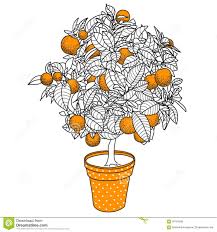 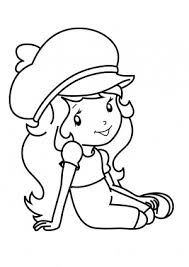 Wendy rdawegesebi chhia weijWa,we,wiGIORHA NONHAKA KSNISIERHA DIDZA TE ZIEDIEKE KA BINDO LHEN “W” KATI RIEN, LHEN RZOARHAWendy rdawegesebi chhia weijweij  Wa,we,wi3. GIORHA CHENCHI RHAJNIEKEBI SNHEKABI “D”, NHA YEKARHABI YELHABI  KA LHESEWendy rdawegesebi chhia weijWeijwe  Wa,we,wi4.YEKARHABI GLHABAKABI, TE TROAWEAJ SIEDIEKEBITzania          giajbi lho gixi nhablebi ka bindo rchhibikabi lho 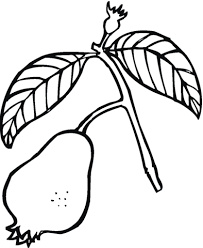 yaga                te knababi troa ka ti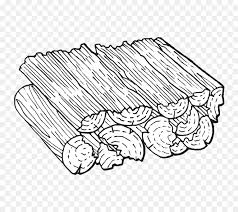 choca nha benbi 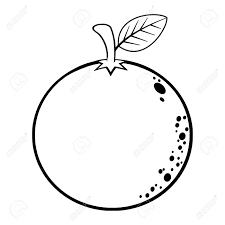 kati se yajbi la nesa blebi yaga  te bcchibibi nha goebi xise, nha bechhinbi lhoyo ki xnhabi golha te bdebi kie troa, nha lhe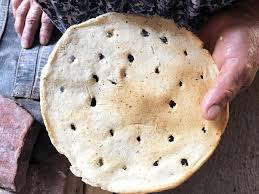 bdiekiebi KSEIJKABI TA NHOA LHEN “W”, LHEN TAXNA Yogodza rhon ke waga te rchogoke yaga.Chhia rdago weiaj.Webeza bin xcompana nedia.Wesinha nha chhia rhoa yo len lhe rhonha niza.Wanha nha rhon xnhagolha rdago chhia.Nedia rhajchiba wi, terchha lho yaga.BZOAJ LHOKA TAN DAKANHA, TEZNHETELHO 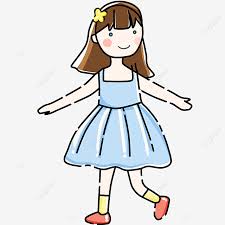 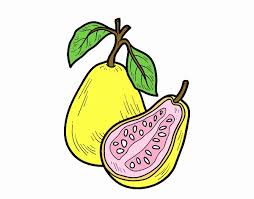 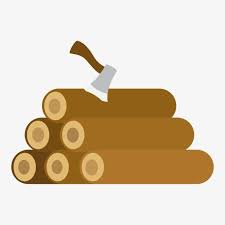 YECHOGOKABI TA NHOA W, NHA GDAKABI NHIWa,we,wiKATI KZLHOERHA DIDZA XIDZA LHEN KA BINDO RHALHA SNISIERHA LHOBATA SENRHA “LH”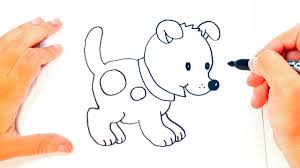 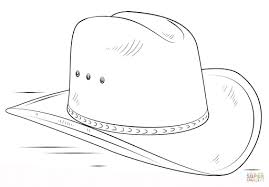 Lhapa ki xoza nhoa bekoLha,lhe,lhi,lhoGIORHA NONHAKA KSNISIERHA DIDZA TE ZIEDIEKE KA BINDO LHEN “LH” KATI RIEN, LHEN RZOARHALhapa ki xoza nhoa bekoLhapaLha,lhe,lhi,lhoGIORHA CHENCHI RHAJNIEKEBI SNHEKABI “LH”, NHA YEKARHABI YELHABI  KA LHESELhapa ki xoza nhoa bekoLhapaLhaLha,lhe,lhi,lhoYEKARHABI GLHABAKABI, TE TROAWEAJ SIEDIEKEBI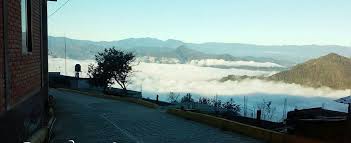 Lho yecchi kia rhelhawe  nha nhi zoa tichhegolha bea gixi,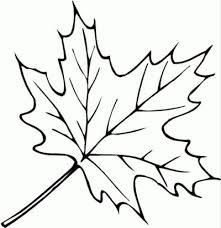 balhakaba rhagokaba 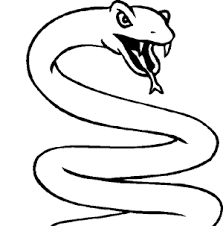 ta rhedzelhekeba, tzania to gdzinba to benhe, nha dzikado gotite, kati gnizieke benhe te yajcchikelhe, nha bgache.Nha kie si bedzelhekenhe tenha bzegike.BEGILHAJ LHAWEKE TE BEYONTOZI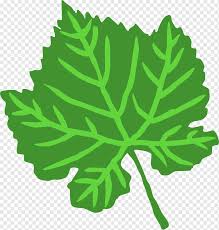 	                            Slhawe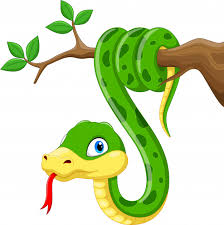                              Lhapa	                             Lhaga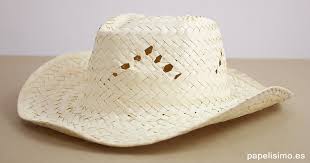 	                        BelhaBZOAJ TAN RKIN, TE SNECHHIA TAN DAKA NHA         __aga                                             be__a	s__awe	__apaBCHHI GA YEDZELHELO LHLhapa lhawa   blhoaLhaya   yelha    lhebiBedzelha  begilhajSlhawe lhaga  belhaLhekse  lheyoa Kdzilhabi  lhobataWesalho  basalheWebesalhe 